The Pet Shop Name:Read it, Fix it and Write it!Directions: Fix each sentence. Begin each sentence with a capital letter and add punctuation. The Pet Shopwe will go to the pet shopwe like going to the pet shopwe will go on saturdaywe want to see the kittenswe want to see the puppiesWrite Yes or No after the sentence. I used capital letters.I used spaces.I used punctuation.                         Figure 1 Two smiling pups and two cats sitting behind a fence.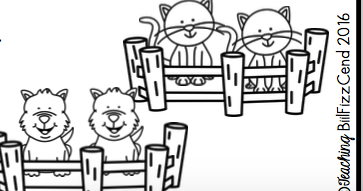 